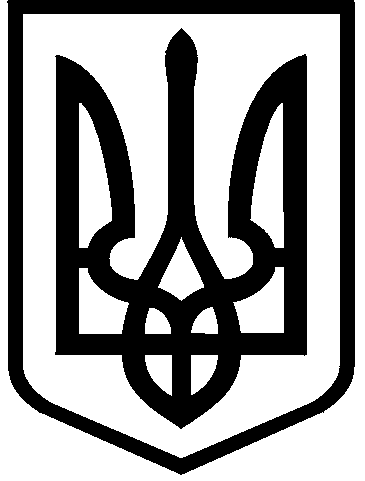 КИЇВСЬКА МІСЬКА РАДАІХ СКЛИКАННЯПОСТІЙНА КОМІСІЯ З ПИТАНЬ ВЛАСНОСТІ. Київ, вул. Хрещатик, 36, каб. 1015                     тел.:(044)202-72-24, тел./факс: (044) 202-73-12Протокол № 14/16засідання постійної комісії Київської міської ради з питань власностівід 03.06.2021Місце проведення: Київська міська рада, м. Київ, вул. Хрещатик, 36,                        10 поверх, зал засідань 1017.Склад комісії: 9 депутатів Київської міської ради.Присутні: 7 депутатів Київської міської ради, членів постійної комісії:Запрошені:  Голосування щодо наповнення та затвердження  порядку денного:I. СЛУХАЛИ: Інформацію голови постійної комісії  Михайла ПРИСЯЖНЮКА  щодо порядку денного засідання постійної комісії Київської міської ради з питань власності від 03.06.2021.ВИРІШИЛИ: Взяти   порядок денний за основу.ГОЛОСУВАЛИ: «за» - 7, «проти» - 0, «утримались» - 0, «не голосували» - 0. Рішення прийнято.  ІІ. ВИСТУПИЛА: Ганна СВИРИДЕНКО  з пропозицією доповнити проєкт порядку денного питанням:28. Про розгляд звернення Департаменту комунальної власності м.Києва виконавчого органу Київради (КМДА) про надання згоди чи відмови ПП «ЮА-Захід Телеком» на здійснення невід’ємних поліпшень орендованого нежитлового приміщення площею 548,90 кв. м на просп. Героїв Сталінграда, 56-Б, літ. А (вих. від 01.06.2021  №062/05-14-3438, вх. від 01.06.2021 №08/12668). ВИРІШИЛИ:  Доповнити порядок денний  питанням, внесеним депутатом Київради Ганною СВИРИДЕНКО. ГОЛОСУВАЛИ: «за» - 7, «проти» - 0, «утримались» - 0, «не голосували» - 0.  Рішення прийнято.  ІІI. ВИСТУПИВ: Дмитро КАЛІНІЧЕНКО  з пропозицією доповнити проєкт порядку денного питанням:29. Про розгляд звернення Департаменту охорони здоров’я виконавчого органу Київради (КМДА) щодо погодження проєкту  розпорядження виконавчого органу Київради (КМДА) «Про внесення змін до розпорядження виконавчого органу Київської міської ради (Київської міської державної адміністрації) від 29 квітня 2021 року №988 (вих. від 25.05.2021 №061-5598/10; вх. від 26.05.2021 №08/12017).ВИРІШИЛИ:  Доповнити порядок денний  питанням, внесеним депутатом Київради Дмитром КАЛІНІЧЕНКОМ. IV. СЛУХАЛИ: Михайла ПРИСЯЖНЮКА.ВИСТУПИЛИ: Ганна СВИРИДЕНКО, Олег КОСТЮШКО, Ксенія СЕМЕНОВА щодо зміни черговості розгляду  питань порядку денного засідання комісії. ВИРІШИЛИ:  Змінити черговість розгляду питань порядку денного, а саме:першочергово розглянути питання, внесені з голосу, п.п. 7, 12-13 порядку денного.ГОЛОСУВАЛИ: "за" – 7 , "проти" – 0, "утримались" – 0, "не голосували" – 0.                    Рішення прийнято.V. СЛУХАЛИ: Михайла ПРИСЯЖНЮКА.ВИРІШИЛИ: Затвердити в цілому порядок денний з врахуванням  пропозицій щодо доповнення та зміни черговості  розгляду питань порядку денного.ГОЛОСУВАЛИ: "за" – 7 , "проти" – 0, "утримались" – 0, "не голосували" – 0.                    Рішення прийнято.VI. СЛУХАЛИ: Михайла ПРИСЯЖНЮКА.Михайло ПРИСЯЖНЮК звернувся до присутніх на засіданні членів постійної комісії з пропозицією повідомити про наявність у них реального чи потенційного конфлікту інтересів щодо  розгляду питань порядку денного.Повідомлень від присутніх на засіданні членів постійної комісії про наявність потенційного чи реального конфлікту  інтересів по питаннях порядку денного не надходило.*Відеотрансляція  щодо  обговорення питань порядку денного  розміщена на офіційному вебсайті Київради (www.kmr.gov.ua) відповідно до частини дев’ятої  статті 11 Регламенту, затвердженого рішенням Київради від 07.07.2016 №579/579.ПОРЯДОК ДЕННИЙ(всього:29 питань, в тому числі: 8  проєктів рішень Київради, 3 проєкти розпоряджень виконавчого органу Київради (КМДА))Питання, які перенесені із засідання комісії 20.05.2021 1. Про розгляд проєкту рішення Київради «Про реорганізацію комунального підприємства «Радіостанція «Голос Києва» за поданням заступника міського голови – секретаря Київради Володимира БОНДАРЕНКА (доручення від 12.04.2021 №08/231-1258/ПР). 1.1. Про розгляд листа Антимонопольного комітету України щодо погодження проєкту рішення (вих. від 26.05.2021 №130-29/02-7935, вх. від 18.05.2021 №08/12176). ПК Київради з питань культури, туризму та суспільних комунікацій: не надала висновків щодо розгляду проєкту рішення в термін, установлений Регламентом Київради. Протокол №12/14 від 20.05.2021 - перенести розгляд проєкту рішення. Доповідач: представник Департаменту суспільних комунікацій.2. Про розгляд листа постійної комісії Київської міської ради з питань архітектури, містобудування та земельних відносин від 15.04.2021 №08/281-845 щодо звернення Комунальної корпорації «Київавтодор» від 01.04.2021 №01-4/12/1044 (вх. від 01.04.2021 №08/7550) стосовно виконання рішення Київради від 27.05.2004 №269/1479 «Про придбання будинків і споруд майнового комплексу дитячого оздоровчого табору «Дніпро» на Трухановому острові в комунальну власність територіальної громади міста Києва» та рішення Господарського суду міста Києва від 04.10.2005 у справі №22/244. Протокол №12/14 від 20.05.2021 – питання не розглянуто та перенесено. Доповідач: представник КК «Київавтодор».3. Про розгляд колективного звернення мешканців гуртожитку на вул. Ю.Литвинського, 37 щодо стану виконання рішення Київради від 06.12.2018 №260/6311 «Про надання згоди на безоплатне прийняття до комунальної власності територіальної громади міста Києва гуртожитків, включених до статутних капіталів товариств» в частині здійснення організаційно-правових заходів щодо прийняття гуртожитку на вул. Російській (Ю.Литвинського), 37, включеного до статутного капіталу Приватного Акціонерного Товариства «ФАНЕРИ ТА ПЛИТИ» (вх. від 18.02.2021 №08/КО-707). 3.1. Лист першого заступника голови КМДА з питань здійснення самоврядних повноважень Олексія КУЛЕБИ (вих. від 01.03.2021 № 003-Г-2119). Протокол №12/14 від 20.05.2021 – питання не розглянуто та перенесено. Запрошені: мешканці гуртожитку. Доповідачі: представник Департаменту житлово-комунальної інфраструктури, представник району.4. Про розгляд звернення Павла КУЗНЄЦОВА щодо стану підвального приміщення (паркінгу) житлового будинку на просп. Академіка Глушкова, 9-В (вих. від 24.02.2021 б/н, вх. від 24.02.2021 №08/К-797(е)). 4.1-4.3. Про розгляд звернень Павла КУЗНЄЦОВА щодо стану підвального приміщення (паркінгу) житлового будинку на просп. Академіка Глушкова, 9-В (вих. від 11.05.2021 б/н, вх. від 11.05.2021 №08/К-1824(е);  вх. від 11.05.2021 №08/К-1835 (е),  вх. від 17.05.2021 №08/К-1903(е)). Протокол №12/14 від 20.05.2021 – питання не розглянуто та перенесено. Запрошений: Павло КУЗНЄЦОВ. Доповідачі: представники ДП «КИЇВТРАНСПАРКСЕРВІС 1», Голосіївської районної в місті Києві державної адміністрації, Департаменту комунальної власності м.Києва.5. Про розгляд скарг членів ініціативної групи мешканців буд. №1-3/5 на вул. Пушкінській Оксани КУРЧЕНКО та Тараса КІНЬКА щодо незаконного використання ФОП Федором БАЛАНДІНИМ допоміжних приміщень та місць загального користування будинку на вул. Пушкінській, 1-3/5 та стану виконання Шевченківською районною в місті Києві державною адміністрацією рішення протоколу №65 постійної комісії Київради з питань власності від 03.10.2017 (вих. від 24.09.2020 б/н; вх. від 30.09.2020  №К-11985; вих. від 16.02.2021 б/н; вх. від 17.02.2021 №К-2183, вх. від 13.04.2021 №109-К-2183/1). Є повторна заява Тараса КІНЬКА від 26.05.2021 (вх. від 26.05.2021 №08/К-2117). Протокол №31/217 від 02.09.2020 - перенести розгляд питання. Протокол №33/219 від 22.09.2020 - питання не розглянуто та перенесено. Протокол № 35/221 від 13.10.2020 - питання не розглянуто та перенесено. Протокол №12/14 від 20.05.2021 – питання не розглянуто та перенесено. Є лист Департаменту комунальної власності м. Києва виконавчого органу (КМДА), що питання не належить до функції Департаменту (вих. від 24.02.2021 № 062/02/07-1126). 5.1. Листи Шевченківської районної в місті Києві державної адміністрації на виконання протокольного доручення рішення протоколу №65 постійної комісії Київради з питань власності від 03.10.2017 щодо інформації про фактичне використання приміщень на вул. Пушкінській, №1-3/5 та щодо реєстрації права власності на ці приміщення (вих. від 09.03.2021 №109/03/45-1603, вх. від 10.03.2021 №08/283-87вих/1; вих. від 13.04.2021 № 109-К-2183/1; вх. від 15.04.2021 № 283/15). Є лист Департаменту комунальної власності м.Києва щодо відсутності інформації стосовно використання приміщень на вул. Пушкінській, 1-3/5 (вих від 13.04.2021 №062/05-19-2331).Запрошені: представники ініціативної групи Оксана КУРЧЕНКО та Тарас КІНЬКО. Доповідач: представник району. 6. Про розгляд листа Департаменту комунальної власності м. Києва виконавчого органу Київради (КМДА) щодо звернення Київського міського центру зайнятості (від 09.04.2021 № 16-932/10-21/21) стосовно передачі у державну власність нерухомого майна на вул. Каштановій, 7 (вих. від 15.04.2021 № 062/06-10-2415, вх. від 15.04.2021 № 062/06-10-2415).6.1. Про розгляд листа Київського міського центру зайнятості щодо передачі у державну власність нерухомого майна на вул. Каштановій, 7 (вих. від 09.04.2021 №16-932/10-21/21, вх. від 13.04.2021 №13431).6.2. Про розгляд листа Деснянської районної в місті Києві державної адміністрації щодо недоцільності передачі у державну власність нежитлових приміщень на вул. Каштановій, 7 (вих від 06.05.2021 № 102/04/28-2804, вх. від 07.05.2021 № 283/34).6.3. Про розгляд листа Міністерства розвитку економіки, торгівлі та сільського  господарства України щодо передачі нежитлових приміщень на вул. Каштановій, 7 у державну власність (вих. від 20.05.2021 №2152-10/28464-06, вх. від 25.05.2021 № 08/11832).Протокол №12/14 від 20.05.2021 – перенести розгляд питання на чергове засідання постійної комісії.Запрошений представник Київського міського центру зайнятості.Доповідач: представник Департаменту.Проєкти рішень Київради, проєкти розпоряджень виконавчого органу Київради (КМДА)7. Про розгляд проєкту рішення Київради «Про прийняття до комунальної власності територіальної громади м. Києва автомобільних доріг в мікрорайоні «Жуляни» у Солом’янському районі м. Києва»  за поданням депутата Київради Олега КОСТЮШКА (доручення від 29.04.2021 №08/231-1410/ПР).7.1. Про розгляд пропозицій Департаменту комунальної власності м.Києва виконавчого органу Київради (КМДА) до пунктів 2 та 3 проєкту рішення від 29.04.2021 №08/231-1410/ПР (вих. від 19.05.2021 № 062/06-13-3146, вх. від 20.05.2021 № 08/11537).7.2. Про розгляд пропозицій постійної комісії Київради з питань транспорту, зв’язку та реклами до проєкту рішення від 29.04.2021 №08/231-1410/ПР (витяг з протоколу № 6/7 від 19.05.2021, вх. від 25.05.2021 № 08/289-110).7.3. Про розгляд зауважень Департаменту транспортної інфраструктури м.Києва   виконавчого органу Київради (КМДА) до проєкту рішення від 29.04.2021 №08/231-1410/ПР.7.4. Про розгляд звернення ОСН «Комітет мікрорайону  «Щастя» у Солом’янському районі м.Києва щодо зауважень до проєкту рішення (вих. від 27.05.2021 №27; від 28.05.2021 №08/12374).Доповідачі: депутат Київради Олег КОСТЮШКО, представник Департаменту комунальної власності м.Києва. Запрошені: представники Солом’янського району, КК «Київавтодор», КП «ШЕУ по ремонту та утриманню автомобільних шляхів та споруд на них Солом’янського району» м. Києва, представники  ОСН «Комітет мікрорайону  «Щастя».8. Про розгляд проєкту рішення Київради «Про надання згоди на безоплатне  прийняття з державної власності до комунальної власності територіальної  громади міста Києва окремого індивідуально визначеного майна» (серверне та телекомунікаційне обладнання) за поданням заступника голови КМДА Валентина МОНДРИЇВСЬКОГО,  Департаменту освіти і науки виконавчого органу Київради (КМДА) (доручення від 05.05.2021 №08/231-1417/ПР).ПК Київради з питань освіти і науки, сім’ї, молоді та спорту  - проєкт рішення підтримано  на засіданні комісії 19.05.2021.Доповідач: представник  Департаменту освіти і науки виконавчого органу Київради (КМДА).9. Про розгляд проєкту рішення Київради «Про зміну найменування деяких закладів освіти Деснянського району міста Києва» (початкова школа № 311 Деснянського району міста Києва, початкова школа № 312 Деснянського району міста Києва, початкова школа № 322 Деснянського району міста Києва) за поданням заступника голови КМДА Валентина МОНДРИЇВСЬКОГО, Департаменту освіти і науки виконавчого органу Київради (КМДА) (доручення від 07.05.2021 №08/231-1437/ПР, копії документів). Доповідач: представник Департаменту освіти і науки.10. Про розгляд проєкту рішення Київради «Про зміну типу та найменування деяких закладів освіти Святошинського району міста Києва»  за поданням заступника голови КМДА Валентина МОНДРИЇВСЬКОГО, Департаменту освіти і науки виконавчого органу Київради (КМДА (доручення від 07.05.2021 №08/231-1436/ПР, копії документів).Доповідач: представник Департаменту освіти і науки.11. Про повторний розгляд проєкту рішення Київради «Про включення до Переліку першого типу нежитлових приміщень комунальної власності територіальної громади міста Києва» (нежитлові приміщення на просп. Перемоги, 32 площею 1575,83 кв.м у Київському зоологічному парку) за поданням депутата Київради Дмитра КАЛІНІЧЕНКА (доручення від 06.04.2021 №08/231-1221/ПР) у зв’язку з правовим висновком управління правового забезпечення діяльності Київської міської ради від 25.05.2021 № 08/230-978.Доповідач: депутат Київради Дмитро КАЛІНІЧЕНКО.12. Про розгляд проєкту рішення Київради «Про надання згоди на прийняття до комунальної власності територіальної громади міста Києва гуртожитку, включеного до статутного капіталу товариства на безкомпенсаційній основі» (на вул. Польовій, 19/8, включеного до статутного капіталу ПрАТ «ТРЕСТ «КИЇВМІСЬКБУД – 2») за поданням депутатки Київради Ксенії СЕМЕНОВОЇ (доручення від 15.04.2021 №08/231-1318/ПР).З матеріалами до проєкту рішення можна ознайомитись на вебсайті Київської міської ради.ПК з питань ЖКГ та ПЕК - підтримала проєкт рішення на засіданні комісії 19.05.2021 (витяг з протоколу № 10/12 від 26.05.2021).12.1. Лист Департаменту житлово-комунальної інфраструктури   виконавчого органу Київради (КМДА) щодо прийняття-передачі гуртожитку на вул. Польовій, 19/8. (вих. від 22.04.2021 №058/4/1-2434, вх. від 26.04.2021 №283/38).12.2. Лист ПрАТ «Трест «Київміськбуд-2» щодо обстеження аварійної будівлі гуртожитку на вул. Польовій, 19/8 (вих. від 15.04.2021 № 0130, вх. від 27.04.2021 № 08/9877).12.3. Про розгляд звернення ПрАТ «ТРЕСТ «КИЇВМІСЬКБУД – 2» щодо заперечення до проєкту рішення «Про надання згоди на прийняття до комунальної власності територіальної громади міста Києва гуртожитку, включеного до статутного капіталу товариства на безкомпенсаційній основі» за поданням депутатки Київради Ксенії СЕМЕНОВОЇ (доручення від 15.04.2021 №08/231-1318/ПР) (вих. від  11.05.2021 №0142, вх. від 11.06.2021 №08/10691).Запрошені представники Департаменту житлово-комунальної інфраструктури, ініціативної групи мешканців гуртожитку на вул. Польовій, 19/8, ПрАТ «ТРЕСТ «КИЇВМІСЬКБУД – 2». Протокол №12/14 від 20.05.2021 - питання знято з розгляду при формуванні порядку денного.Доповідачі: депутатка Київради Ксенія СЕМЕНОВА,  представники Департаменту житлово-комунальної інфраструктури, Солом’янської районної в місті Києві державної адміністрації.13. Про розгляд звернення мешканців гуртожитку на вул. Польовій, 19/8 щодо розгляду  проєкту рішення Київради  «Про надання згоди на безоплатне прийняття до комунальної власності територіальної громади міста Києва гуртожитку на вул. Польовій, 19/8 у Солом’янському районі міста Києва, включеного до статутного капіталу приватного акціонерного товариства «Трест «Київміськбуд-2» (від 06.08.2020 №08/231-1997/ПР) (вих. від 04.03.2021,  вх. від 09.03.2021 №08/КО-985). Протокол № 3/5 від 09.02.2021 – 1. Направити проєкт рішення Київради на розгляд ПК Київради  з питань ЖКГ та  ПЕК. 2. Повернутись до розгляду проєкту рішення після надання  висновків зазначеної комісії.13.1. Витяг з протоколу постійної комісії Київради з питань житлово-комунального господарства та паливно-енергетичного комплексу  від 15.03.2021 №08/284-181, вх. від 15.03.2021 №283/18).ПК з питань ЖКГ та ПЕК- проєкт рішення взято до розгляду, доручено ДЖКІ та Солом’янській РДА спільно створити міжвідомчу комісію  з питань обстеження будинку на вул. Польовій, 19/8; повернутись до розгляду після надання висновків міжвідомчої комісії.13.2. Про розгляд звернення ПрАТ «ТРЕСТ «КИЇВМІСЬКБУД-2»   щодо не допуску  представників ПрАТ "ТРЕСТ "КИЇВМІСЬКБУД-2"  до проведення обстеження будівлі гуртожитку на вул. Польовій,19/8 та складання відповідного акта від 03.03.2021 року (вих. від 03.03.2021 № 58, вх. від 05.03.2021 № 08/5273).13.3. Про розгляд звернення ПрАТ «ТРЕСТ «КИЇВМІСЬКБУД-2»   щодо не виконання протокольного доручення постійної комісії Київради з питань житлово-комунального господарства та паливно-енергетичного комплексу  (вих. від 12.03.2021 №73, вх. від 15.03.2021 №08/5909).Протокол №12/14 від 20.05.2021 - питання знято з розгляду при формуванні порядку денного. Запрошені: представник ПрАТ «ТРЕСТ «КИЇВМІСЬКБУД-2», мешканці гуртожитку на вул. Польовій, 19/8, представник Солом’янської РДА.14. Про розгляд звернення Департаменту комунальної власності м. Києва виконавчого органу Київради (КМДА) щодо погодження проєкту розпорядження виконавчого органу Київради (КМДА) «Про надання ритуальній службі спеціалізованому комунальному підприємству «Спеціалізований комбінат підприємств комунально-побутового обслуговування» виконавчого органу Київради (Київської міської державної адміністрації) згоди на списання майна, що належить до комунальної власності територіальної громади міста Києва»  (вих. від 13.01.2021 №062/06-21-134; вх. від 13.01.2021 №08/420).Протокол №3/5 від 09.02.2021 - перенести розгляд питання, доручити депутатам Київської міської ради Сергію АРТЕМЕНКУ та Павлу БОЙЧЕНКУ доопрацювати питання. Доповідачі: депутати Київради Сергій АРТЕМЕНКО, Павло БОЙЧЕНКО.15. Про розгляд звернення Департаменту охорони здоров’я виконавчого органу Київради (КМДА) щодо погодження проєкту  розпорядження виконавчого органу Київради (КМДА) «Про внесення змін до розпорядження виконавчого органу Київської міської ради (Київської міської державної адміністрації) від 27 квітня 2021 року №971» (1178-ПР) (вих. від 20.05.2021 №061-5403/10; вх. від 20.05.2021 №08/11574).Доповідач: представник Департаменту охорони здоров’я.Інші питання16. Про проведення спільного засідання постійної комісії Київської міської ради  з питань власності та постійної комісії Київської міської ради з питань житлово-комунального господарства та паливно-енергетичного комплексу щодо стану, утримання, обслуговування та ремонту мереж водопостачання в місті Києві.17. Про розгляд звернень ГО «Голос Чистяківської» щодо передачі гуртожитку на вул. Чистяківській, 4 до комунальної власності територіальної громади м. Києва (вих. від 06.05.2021 б/н; вх. від 07.05.2021 №08/10555; вх. від 12.05.2021 № 08/10729).                  Запрошені: представники ГО «Голос Чистяківської»,  Департаменту житлово-комунальної інфраструктури м.Києва   виконавчого органу Київради (КМДА).   Питання контролю постійної комісії Київради з питань власності за виконанням рішень Київради18. Про розгляд звернення комунального підприємства «Київський метрополітен» щодо зняття з контролю рішення Київради від 28.11.2017 №561/3568 «Про надання дозволу комунальному підприємству «Київський метрополітен» на списання шляхом ліквідації транспортних засобів» (вих. від 15.04.2021 №343-Н; вх. від 15.04.2021 №08/8869).Протокол №12/14 від 20.05.2021 – питання не розглянуто та перенесено.Доповідач: представник комунального підприємства «Київський метрополітен».19. Про розгляд звернення Департаменту комунальної власності м.Києва  виконавчого органу Київради (КМДА)  щодо продовження терміну  виконання рішення Київради від 23.02.2017 №547/1851  «Про передачу основних засобів (реабілітаційного обладнання) комунальної власності територіальної громади міста Києва у державну власність»  до  01.07.2021 (вих. від 23.02.2021 №062/06-34-1079; вх. від 23.02.2021 №08/4256).Протокол №12/14 від 20.05.2021 – питання не розглянуто та перенесено.Доповідач: представник Департаменту.20. Про розгляд звернення  Голосіївської районної в місті Києві державної адміністрації щодо продовження  терміну виконання рішення Київради від 02.07.2015 №675/1539 «Про припинення комунального підприємства «Громадське харчування «Автовокзал» шляхом приєднання до комунального  підприємства «Шкільне харчування» до 31.12.2021 (вих. від 31.12.2020 №100-18583; вх. від 31.12.2020 №08/28980).Протокол №12/14 від 20.05.2021 – питання не розглянуто та перенесено.Доповідач: представник району.21. Про розгляд звернення Департаменту комунальної власності м.Києва власності м.Києва   виконавчого органу Київради (КМДА) щодо зняття з контролю  виконання рішення Київради від 11.10.2018 №1762/5826 «Про безоплатну передачу майна на вулиці Білицькій, 13-А з комунальної власності територіальної громади міста Києва у державну власність» (вих. від 18.03.2021 №062/-1652; вх. від 19.03.2021 №08/6482).Протокол №12/14 від 20.05.2021 – питання не розглянуто та перенесено.Доповідач: представник Департаменту комунальної власності м.Києва.22. Про розгляд звернення Департаменту комунальної власності м.Києва власності м.Києва   виконавчого органу Київради (КМДА) щодо зняття з контролю виконання пункту 2 додатку 2 до рішення Київської міської ради від 28.11.2017 №556/3563 «Про надання згоди на безоплатне прийняття до комунальної власності територіальної громади міста Києва будівель, цілісних майнових комплексів закладів культури,  фізичної культури та спорту», в частині безоплатного прийняття до комунальної власності територіальної громади міста Києва цілісного майнового комплексу державного підприємства «Спортивний комплекс «Атлет» (вих. від 03.09.2020 №062/06/10-5633;  вх. від 03.09.2020 №08/19395).Протокол №12/14 від 20.05.2021 – питання не розглянуто та перенесено.Доповідач: представник Департаменту.23. Про розгляд звернення Департаменту комунальної власності м.Києва власності м.Києва   виконавчого органу Київради (КМДА) щодо продовження терміну виконання рішення Київради  від 28.11.2017  № 556/3563 «Про надання згоди на безоплатне прийняття до комунальної власності територіальної громади міста Києва будівель, цілісних майнових комплексів закладів культури, фізичної культури та спорту»  в частині 1 додатка до цього рішення до 30.12.2021 (вих. від 23.09.2021 №082/06/10-5945; вх. від 23.09.2020 №08/21071; вих. від 27.05.2021 № 062/06-13-3328, вх. від 27.05.2021  № 08/12251).Є лист Міністерства культури та інформаційної політики України щодо обговорення концепції культурно-мистецького простору Гостинного двору (вх. від 08.04.2021 №08/8247).Протокол №33/219 від 22.09.2020 - питання не розглянуто та перенесено.Протокол № 35/221 від 13.10.2020 -  питання не розглянуто та перенесено.Протокол №12/14 від 20.05.2021 – питання не розглянуто та перенесено.Доповідач: представник Департаменту.24. Про заслуховування інформації щодо стану виконання рішення Київради від 07.07.2020 № 5/9084 «Про відновлення роботи комунального закладу освіти на вул. Закревського, 15-А у Деснянському районі м. Києва».Протокол № 35/221 від 13.10.2020 -  питання не розглянуто та перенесено.24.1. Про розгляд інформації Деснянської районної в місті Києві державної адміністрації щодо виконання рішення Київради від 07.07.2020 № 5/9084 «Про відновлення роботи комунального закладу освіти на вул. Закревського, 15-А у Деснянському районі м. Києва» (вих. від 09.10.2020 №102/02/15-7180; вх. від 15.10.2020 №36775; вх. від 18.12.2020 № 44514).Протокол №12/14 від 20.05.2021 – питання не розглянуто та перенесено.Доповідачі: представники: Департаменту фінансів, Департаменту економіки та інвестицій виконавчого органу Київради (КМДА),  профільний заступник голови Деснянської РДА. 25. Про розгляд інформації Голосіївської районної в місті Києві державної адміністрації щодо неможливості виконання рішення Київської міської ради № 1790/5854 «Про питання повернення частини нежитлових приміщень середньої загальноосвітньої школи № 319 ім. Валерія Лобановського м.Києва» (вх. від 05.01.2021 № 08/134).Протокол №12/14 від 20.05.2021 – питання не розглянуто та перенесено.Доповідач: представник району.26. Про розгляд м.Києва   виконавчого органу Київради (КМДА) щодо виконання п.4.2  міської цільової програми «Управління об'єктами комунальної власності територіальної громади міста Києва на 2019-2021 роки», затвердженої рішенням Київської міської ради від 20.12.2018 №547/6598 (за 2020 рік, за І квартал 2021 року) (вих. від 19.02.2021 №062/10-17-1008; вх. від 03.03.2021 № 08/4973; вих.  від 21.05.2021 № 062/10/-17-3213, вх. від 24.05.2021 № 08/11780).Протокол №12/14 від 20.05.2021 – питання не розглянуто та перенесено.Доповідач: представник Департаменту комунальної власності м. Києва.27. Про розгляд  звернення Департаменту комунальної власності м.Києва   виконавчого органу Київради (КМДА) щодо продовження терміну виконання пункту  6 рішення Київської міської ради від 02.07.2015 № 664/1528 «Про затвердження об’єкта права комунальної власності територіальної громади міста Києва, який може надаватися в концесію»   до  15.11.2021 (вих. від 11.05.2021 №062/09/07-2904, вх. від 11.05.2021 №08/10686).Доповідач: представник Департаменту.  Запрошений представник Департаменту транспортної інфраструктури.Питання, внесені з голосу:28. Про розгляд звернення Департаменту комунальної власності м.Києва виконавчого органу Київради (КМДА) про надання згоди чи відмови ПП «ЮА-Захід Телеком» на здійснення невід’ємних поліпшень орендованого нежитлового приміщення площею 548,90 кв. м на просп. Героїв Сталінграда, 56-Б, літ. А (вих. від 01.06.2021  №062/05-14-3438, вх. від 01.06.2021 №08/12668). Доповідач: представник Департаменту.29. Про розгляд звернення Департаменту охорони здоров’я виконавчого органу Київради (КМДА) щодо погодження проєкту  розпорядження виконавчого органу Київради (КМДА) «Про внесення змін до розпорядження виконавчого органу Київської міської ради (Київської міської державної адміністрації) від 29 квітня 2021 року №988» (вих. від 25.05.2021 №061-5598/10; вх. від 26.05.2021 №08/12017).Доповідач: представник Департаменту.РОЗГЛЯД (ОБГОВОРЕННЯ) ПИТАНЬ ПОРЯДКУ ДЕННОГО:Питання, які перенесені із засідання комісії 20.05.2021 1. Про розгляд проєкту рішення Київради «Про реорганізацію комунального підприємства «Радіостанція «Голос Києва» за поданням заступника міського голови – секретаря Київради Володимира БОНДАРЕНКА (доручення від 12.04.2021 №08/231-1258/ПР). 1.1. Про розгляд листа Антимонопольного комітету України щодо погодження проєкту рішення (вих. від 26.05.2021 №130-29/02-7935, вх. від 18.05.2021 №08/12176). ПК Київради з питань культури, туризму та суспільних комунікацій: не надала висновків щодо розгляду проєкту рішення в термін, установлений Регламентом Київради. Протокол №12/14 від 20.05.2021 - перенести розгляд проєкту рішення. Доповідач: представник Департаменту суспільних комунікацій.CЛУХАЛИ (12:02): Михайла ПРИСЯЖНЮКА.Михайло ПРИСЯЖНЮК  зауважив, що до постійної комісії Київської міської ради з питань власності надійшов лист Антимонопольного комітету України щодо погодження проєкту рішення Київради «Про реорганізацію комунального підприємства «Радіостанція «Голос Києва».ВИРІШИЛИ: Підтримати проєкт рішення Київради.ГОЛОСУВАЛИ: «за» - 6,  «проти» - 0, «утримались» - 0,  «не голосували» - 1 (Ганна СВИРИДЕНКО).Рішення прийнято.2. Про розгляд листа постійної комісії Київської міської ради з питань архітектури, містобудування та земельних відносин від 15.04.2021 №08/281-845 щодо звернення Комунальної корпорації «Київавтодор» від 01.04.2021 №01-4/12/1044 (вх. від 01.04.2021 №08/7550) стосовно виконання рішення Київради від 27.05.2004 №269/1479 «Про придбання будинків і споруд майнового комплексу дитячого оздоровчого табору «Дніпро» на Трухановому острові в комунальну власність територіальної громади міста Києва» та рішення Господарського суду міста Києва від 04.10.2005 у справі №22/244. Протокол №12/14 від 20.05.2021 – питання не розглянуто та перенесено. Доповідач: представник КК «Київавтодор».CЛУХАЛИ (12:05): Інформацію Володимира ГУЗЕМИ - першого заступника генерального директора КК «Київавтодор». Володимир ГУЗЕМА проінформував членів комісії щодо ситуації, яка склалася навколо  нерухомого майна та земельної ділянки, розміщеної на Трухановому острові та запропонував постійній комісії доручити Департаменту комунальної власності міста Києва створити комісію для обстеження будинків і споруд майнового комплексу дитячого оздоровчого табору «Дніпро» на Трухановому острові (Паркова дорога, 23). ВИСТУПИЛИ: Михайло ПРИСЯЖНЮК, Сергій АРТЕМЕНКО, Василь ПОПАТЕНКО, ОЛЕГ ШМУЛЯР.ВИРІШИЛИ: 1. Доручити Департаменту комунальної власності м. Києва виконавчого органу Київради (КМДА) створити комісію для обстеження будинків і споруд майнового комплексу дитячого оздоровчого табору «Дніпро» на Трухановому острові (Паркова дорога, 23).2. Рекомендувати Департаменту комунальної власності м.Києва виконавчого органу Київради (КМДА) включити до складу робочої групи:- Сергія АРТЕМЕНКА - секретаря постійної комісії Київради з питань власності;-  Ганну СВИРИДЕНКО - першого заступника голови постійної комісії Київради з питань власності; - Рустема АХМЕТОВА - члена постійної комісії Київради з питань власності;- представника КК «Київавтодор»;- представника Департаменту комунальної власності м. Києва виконавчого органу Київради (КМДА);- представника Департаменту земельних ресурсів виконавчого органу Київради (КМДА).ГОЛОСУВАЛИ: «за» - 7,  «проти» - 0, «утримались» - 0,  «не голосували» - 0.Рішення прийнято.3. Про розгляд колективного звернення мешканців гуртожитку на вул. Ю.Литвинського, 37 щодо стану виконання рішення Київради від 06.12.2018 №260/6311 «Про надання згоди на безоплатне прийняття до комунальної власності територіальної громади міста Києва гуртожитків, включених до статутних капіталів товариств» в частині здійснення організаційно-правових заходів щодо прийняття гуртожитку на вул. Російській (Ю.Литвинського), 37, включеного до статутного капіталу Приватного Акціонерного Товариства «ФАНЕРИ ТА ПЛИТИ» (вх. від 18.02.2021 №08/КО-707). 3.1. Лист першого заступника голови КМДА з питань здійснення самоврядних повноважень Олексія КУЛЕБИ (вих. від 01.03.2021 № 003-Г-2119). Протокол №12/14 від 20.05.2021 – питання не розглянуто та перенесено. Запрошені: мешканці гуртожитку. Доповідачі: представник Департаменту житлово-комунальної інфраструктури, представник району.CЛУХАЛИ (12:14): Віктора ГОРБАТЮКА, Олександра МАЛИХІНА.ВИСТУПИЛИ: Михайло ПРИСЯЖНЮК, Сергій АРТЕМЕНКО, Василь ПОПАТЕНКО, Віталій БІГУН.За результатами обговорення:ВИРІШИЛИ: 1. У порядку контролю за виконанням рішення Київської міської ради від 06.12.2018 №260/6311 «Про надання згоди на безоплатне прийняття до комунальної власності територіальної громади міста Києва гуртожитків, включених до статутних капіталів товариств» направити звернення від постійної комісії Київської міської ради з питань власності до  Приватного Акціонерного Товариства «ФАНЕРИ ТА ПЛИТИ» щодо намірів передачі гуртожитку на вул. Ю.Литвинського, 37 до комунальної власності територіальної громади міста Києва.2. Рекомендувати ініціативній групі мешканців гуртожитку на вул. Ю.Литвинського, 37 звернутися до постійної комісії Київської міської ради з питань архітектури, містобудування та земельних відносин щодо  виконання Приватним Акціонерним Товариством «ФАНЕРИ ТА ПЛИТИ» умов договору оренди земельної ділянки.ГОЛОСУВАЛИ: «за» - 7,  «проти» - 0, «утримались» - 0,  «не голосували» - 0.Рішення прийнято.4. Про розгляд звернення Павла КУЗНЄЦОВА щодо стану підвального приміщення (паркінгу) житлового будинку на просп. Академіка Глушкова, 9-В (вих. від 24.02.2021 б/н, вх. від 24.02.2021 №08/К-797(е)). 4.1-4.3. Про розгляд звернень Павла КУЗНЄЦОВА щодо стану підвального приміщення (паркінгу) житлового будинку на просп. Академіка Глушкова, 9-В (вих. від 11.05.2021 б/н, вх. від 11.05.2021 №08/К-1824(е);  вх. від 11.05.2021 №08/К-1835 (е),  вх. від 17.05.2021 №08/К-1903(е)). Протокол №12/14 від 20.05.2021 – питання не розглянуто та перенесено. Запрошений: Павло КУЗНЄЦОВ. Доповідачі: представники ДП «КИЇВТРАНСПАРКСЕРВІС 1», Голосіївської районної в місті Києві державної адміністрації, Департаменту комунальної власності м.Києва.CЛУХАЛИ: Михайла ПРИСЯЖНЮКА.ВИРІШИЛИ: Перенести розгляд питання в зв’язку з відсутністю заявника. ГОЛОСУВАЛИ: «за» - 7,  «проти» - 0, «утримались» - 0,  «не голосували» - 0.Рішення прийнято. 5. Про розгляд скарг членів ініціативної групи мешканців буд. №1-3/5 на вул. Пушкінській Оксани КУРЧЕНКО та Тараса КІНЬКА щодо незаконного використання ФОП Федором БАЛАНДІНИМ допоміжних приміщень та місць загального користування будинку на вул. Пушкінській, 1-3/5 та стану виконання Шевченківською районною в місті Києві державною адміністрацією рішення протоколу №65 постійної комісії Київради з питань власності від 03.10.2017 (вих. від 24.09.2020 б/н; вх. від 30.09.2020 №К-11985; вих. від 16.02.2021 б/н; вх. від 17.02.2021 №К-2183, вх. від 13.04.2021 №109-К-2183/1). Є повторна заява Тараса КІНЬКА від 26.05.2021 (вх. від 26.05.2021 №08/К-2117). Протокол №31/217 від 02.09.2020 - перенести розгляд питання. Протокол №33/219 від 22.09.2020 - питання не розглянуто та перенесено. Протокол № 35/221 від 13.10.2020 - питання не розглянуто та перенесено. Протокол №12/14 від 20.05.2021 – питання не розглянуто та перенесено. Є лист Департаменту комунальної власності м. Києва виконавчого органу (КМДА), що питання не належить до функції Департаменту (вих. від 24.02.2021 № 062/02/07-1126). 5.1. Листи Шевченківської районної в місті Києві державної адміністрації на виконання протокольного доручення рішення протоколу №65 постійної комісії Київради з питань власності від 03.10.2017 щодо інформації про фактичне використання приміщень на вул. Пушкінській, №1-3/5 та щодо реєстрації права власності на ці приміщення (вих. від 09.03.2021 №109/03/45-1603, вх. від 10.03.2021 №08/283-87вих/1; вих. від 13.04.2021 № 109-К-2183/1; вх. від 15.04.2021 № 283/15). Є лист Департаменту комунальної власності м.Києва щодо відсутності інформації стосовно використання приміщень на вул. Пушкінській, 1-3/5 (вих. від 13.04.2021 №062/05-19-2331).Запрошені: представники ініціативної групи Оксана КУРЧЕНКО та Тарас КІНЬКО. Доповідач: представник району. CЛУХАЛИ: представника ініціативної групи Тараса КІНЬКА. ВИСТУПИЛИ: Михайло ПРИСЯЖНЮК,  Оксана РАДІОНОВА, Сергій АРТЕМЕНКО, Дмитро КАЛІНІЧЕНКО.Михайло ПРИСЯЖНЮК запропонував звернутися до постійної комісії  Київської міської ради з питань житлово-комунального господарства та паливно-енергетичного комплексу для надання висновків та рекомендацій з приводу правомірності використання приміщень на вул. Пушкінській, 1-3/5, після отримання яких повернутись до розгляду цього питання. ВИРІШИЛИ: Направити звернення до постійної комісії  Київської міської ради з питань житлово-комунального господарства та паливно-енергетичного комплексу  щодо розгляду скарг членів ініціативної групи мешканців буд. №1-3/5 на вул. Пушкінській для надання висновків та рекомендацій з приводу правомірності використання приміщень в житловому будинку на вул. Пушкінській, 1-3/5.ГОЛОСУВАЛИ: «за» - 7,  «проти» - 0, «утримались» - 0,  «не голосували» - 0.Рішення прийнято.6. Про розгляд листа Департаменту комунальної власності м. Києва виконавчого органу Київради (КМДА) щодо звернення Київського міського центру зайнятості (від 09.04.2021 № 16-932/10-21/21) стосовно передачі у державну власність нерухомого майна на вул. Каштановій, 7 (вих. від 15.04.2021 № 062/06-10-2415, вх. від 15.04.2021 № 062/06-10-2415).6.1. Про розгляд листа Київського міського центру зайнятості щодо передачі у державну власність нерухомого майна на вул. Каштановій, 7 (вих. від 09.04.2021 №16-932/10-21/21, вх. від 13.04.2021 №13431).6.2. Про розгляд листа Деснянської районної в місті Києві державної адміністрації щодо недоцільності передачі у державну власність нежитлових приміщень на вул. Каштановій, 7 (вих від 06.05.2021 № 102/04/28-2804, вх. від 07.05.2021 № 283/34).6.3. Про розгляд листа Міністерства розвитку економіки, торгівлі та сільського  господарства України щодо передачі нежитлових приміщень на вул. Каштановій, 7 у державну власність (вих. від 20.05.2021 №2152-10/28464-06, вх. від 25.05.2021 № 08/11832).Протокол №12/14 від 20.05.2021 – перенести розгляд питання на чергове засідання постійної комісії.Запрошений: представник Київського міського центру зайнятості.Доповідач: представник Департаменту.СЛУХАЛИ: Інформацію Віктора БІЛИЧА - директора Київського міського центру зайнятості.ВИСТУПИЛИ: Михайло ПРИСЯЖНЮК, Олег ШМУЛЯР, Раїса СЕРДЮК, Сергій АРТЕМЕНКО, Василь ПОПАТЕНКО.Михайло ПРИСЯЖНЮК зауважив, що, на його думку, передача майна територіальної громади міста Києва  з комунальної у державну власність є недоцільною.  За результатами обговорення:ВИРІШИЛИ: Доручити Департаменту комунальної власності м.Києва виконавчого органу Київради (КМДА) підготувати проєкт рішення Київради  про передачу із комунальної у державну власність нежитлових приміщень на вул. вул. Каштановій, 7.ГОЛОСУВАЛИ: «за» - 5, «проти» - 0, «утримались» - 2 (Михайло ПРИСЯЖНЮК, Дмитро КАЛІНІЧЕНКО), «не голосували» -  0.                      Рішення прийнято.  Проєкти рішень Київради, проєкти розпоряджень виконавчого органу Київради (КМДА)7. Про розгляд проєкту рішення Київради «Про прийняття до комунальної власності територіальної громади м. Києва автомобільних доріг в мікрорайоні «Жуляни» у Солом’янському районі м. Києва»  за поданням депутата Київради Олега КОСТЮШКА (доручення від 29.04.2021 №08/231-1410/ПР).7.1. Про розгляд пропозицій Департаменту комунальної власності м.Києва виконавчого органу Київради (КМДА) до пунктів 2 та 3 проєкту рішення від 29.04.2021 №08/231-1410/ПР (вих. від 19.05.2021 № 062/06-13-3146, вх. від 20.05.2021 № 08/11537).7.2. Про розгляд пропозицій постійної комісії Київради з питань транспорту, зв’язку та реклами до проєкту рішення від 29.04.2021 №08/231-1410/ПР (витяг з протоколу № 6/7 від 19.05.2021, вх. від 25.05.2021 № 08/289-110).7.3. Про розгляд зауважень Департаменту транспортної інфраструктури м.Києва   виконавчого органу Київради (КМДА) до проєкту рішення від 29.04.2021 №08/231-1410/ПР.7.4. Про розгляд звернення ОСН «Комітет мікрорайону  «Щастя» у Солом’янському районі м.Києва щодо зауважень до проєкту рішення (вих. від 27.05.2021 №27; від 28.05.2021 №08/12374).Доповідачі: депутат Київради Олег КОСТЮШКО, представник Департаменту комунальної власності м.Києва. Запрошені: представники Солом’янського району, КК «Київавтодор», КП «ШЕУ по ремонту та утриманню автомобільних шляхів та споруд на них Солом’янського району» м. Києва, представники  ОСН «Комітет мікрорайону  «Щастя».СЛУХАЛИ (11:25): Інформацію Олега КОСТЮШКА - депутата Київської міської ради щодо  проєкту рішення Київради «Про прийняття до комунальної власності територіальної громади м. Києва автомобільних доріг в мікрорайоні «Жуляни» у Солом’янському районі м. Києва».  ВИСТУПИЛИ: О.ЄРШОВА, О.ШМУЛЯР, Г.СВИРИДЕНКО, Д.КАЛІНІЧЕНКО, В. ГУЗЕМА.ВИРІШИЛИ: Підтримати проєкт рішення із зауваженнями, а саме:- у пунктах 1, 2 проєкту рішення  після слів «провулок Вчительський» доповнити словами «вулицях  Планетарна, Антіна Ждановича»;- пункт 2 проєкту рішення викласти в редакції: «Облікувати на балансі комунального підприємства «Шляхово-експлуатаційне управління по ремонту та утриманню автомобільних шляхів та споруд на них Солом’янського району» м. Києва автомобільні дороги на вулицях Каштанова, професора Делона…. у Солом’янському м. Києва.»; - пункт 3 проєкту рішення викласти в редакції: «Департаменту комунальної власності м. Києва виконавчого органу Київської міської ради (Київської міської державної адміністрації) закріпити на праві господарського відання за комунальним підприємством «Шляхово-експлуатаційне управління по ремонту та утриманню автомобільних шляхів та споруд на них Солом’янського району» м. Києва автомобільні дороги згідно з пунктом 2 цього рішення.».ГОЛОСУВАЛИ: «за» - 7 , «проти» - 0, «утримались» - 0, «не голосували» -  0.                      Рішення прийнято.  8. Про розгляд проєкту рішення Київради «Про надання згоди на безоплатне  прийняття з державної власності до комунальної власності територіальної  громади міста Києва окремого індивідуально визначеного майна» (серверне та телекомунікаційне обладнання) за поданням заступника голови КМДА Валентина МОНДРИЇВСЬКОГО,  Департаменту освіти і науки виконавчого органу Київради (КМДА) (доручення від 05.05.2021 №08/231-1417/ПР).ПК Київради з питань освіти і науки, сім’ї, молоді та спорту  - проєкт рішення підтримано  на засіданні комісії 19.05.2021.Доповідач: представник  Департаменту освіти і науки виконавчого органу Київради (КМДА).СЛУХАЛИ: Інформацію Олени ФІДАНЯН - директора Департаменту освіти і науки виконавчого органу Київської міської ради (КМДА) щодо мети прийняття проєкту рішення Київради  «Про надання згоди на безоплатне  прийняття з державної власності до комунальної власності територіальної  громади міста Києва окремого індивідуально визначеного майна».ВИСТУПИВ: Михайло ПРИСЯЖНЮК.ВИРІШИЛИ: Підтримати проєкт рішення Київради.ГОЛОСУВАЛИ: «за» - 7 , «проти» - 0, «утримались» - 0, «не голосували» -  0.                      Рішення прийнято.  9. Про розгляд проєкту рішення Київради «Про зміну найменування деяких закладів освіти Деснянського району міста Києва» (початкова школа № 311 Деснянського району міста Києва, початкова школа № 312 Деснянського району міста Києва, початкова школа № 322 Деснянського району міста Києва) за поданням заступника голови КМДА Валентина МОНДРИЇВСЬКОГО, Департаменту освіти і науки виконавчого органу Київради (КМДА) (доручення від 07.05.2021 №08/231-1437/ПР, копії документів). Доповідач: представник Департаменту освіти і науки.СЛУХАЛИ: Інформацію Олени ФІДАНЯН - директора Департаменту освіти і науки виконавчого органу Київської міської ради (КМДА) щодо мети прийняття проєкту рішення Київради  «Про зміну найменування деяких закладів освіти Деснянського району міста Києва».ВИСТУПИВ: Михайло ПРИСЯЖНЮК.ВИРІШИЛИ: Підтримати проєкт рішення Київради.ГОЛОСУВАЛИ: «за» - 7, «проти» - 0, «утримались» - 0, «не голосували» -  0.                      Рішення прийнято.  10. Про розгляд проєкту рішення Київради «Про зміну типу та найменування деяких закладів освіти Святошинського району міста Києва»  за поданням заступника голови КМДА Валентина МОНДРИЇВСЬКОГО, Департаменту освіти і науки виконавчого органу Київради (КМДА) (доручення від 07.05.2021 №08/231-1436/ПР, копії документів).Доповідач: представник Департаменту освіти і науки.СЛУХАЛИ: Інформацію Олени ФІДАНЯН - директора Департаменту освіти і науки виконавчого органу Київської міської ради (КМДА) щодо мети прийняття проєкту рішення Київради  «Про зміну типу та найменування деяких закладів освіти Святошинського району міста Києва».ВИСТУПИВ: Михайло ПРИСЯЖНЮК.ВИРІШИЛИ: Підтримати проєкт рішення Київради.ГОЛОСУВАЛИ: «за» - 7, «проти» - 0, «утримались» - 0, «не голосували» -  0.                      Рішення прийнято.  11. Про повторний розгляд проєкту рішення Київради «Про включення до Переліку першого типу нежитлових приміщень комунальної власності територіальної громади міста Києва» (нежитлові приміщення на просп. Перемоги, 32 площею 1575,83 кв.м у Київському зоологічному парку) за поданням депутата Київради Дмитра КАЛІНІЧЕНКА (доручення від 06.04.2021 №08/231-1221/ПР) у зв’язку з правовим висновком управління правового забезпечення діяльності Київської міської ради від 25.05.2021 № 08/230-978.Доповідач: депутат Київради Дмитро КАЛІНІЧЕНКО.СЛУХАЛИ (11:09): Дмитра КАЛІНІЧЕНКА.Дмитро КАЛІНІЧЕНКО зазначив, що Департаментом комунальної власності м.Києва  листом від 02.06.2021 №062/05-08-3467 надано інформацію  щодо правового висновку управління правового забезпечення діяльності Київської міської ради до проєкту рішення. Зокрема, Департамент надав копії листа КО «Київський зоологічний парк», яким приміщення включено до переліку першого типу,  погодження Департаменту культури, звернення ТОВ «Глобал Октопус». Також Дмитро КАЛІНІЧЕНКО звернув увагу на зауваження юридичного управління про те, що депутат Київської міської ради не може бути суб’єктом подання проєкту рішення. Зокрема, Дмитро КАЛІНІЧЕНКО зауважив, що Законом України «Про статус депутатів місцевих рад»  встановлено права депутата місцевої ради у раді та її органах, зокрема, і щодо внесення на розгляд ради та її органів проєктів рішень.ВИСТУПИЛИ: Михайло ПРИСЯЖНЮК, Сергій АРТЕМЕНКО, Олег ШМУЛЯР.ВИРІШИЛИ: Повторно підтримати проєкт рішення Київради.ГОЛОСУВАЛИ: «за» - 7 , «проти» - 0, «утримались» - 0, «не голосували» -  0.                     Рішення прийнято.  12. Про розгляд проєкту рішення Київради «Про надання згоди на прийняття до комунальної власності територіальної громади міста Києва гуртожитку, включеного до статутного капіталу товариства на безкомпенсаційній основі» (на вул. Польовій, 19/8, включеного до статутного капіталу ПрАТ «ТРЕСТ «КИЇВМІСЬКБУД – 2») за поданням депутата Київради Ксенії СЕМЕНОВОЇ (доручення від 15.04.2021 №08/231-1318/ПР).ПК з питань ЖКГ та ПЕК - підтримала проєкт рішення на засіданні комісії 19.05.2021 (витяг з протоколу № 10/12 від 26.05.2021).12.1. Лист Департаменту житлово-комунальної інфраструктури   виконавчого органу Київради (КМДА) щодо прийняття-передачі гуртожитку на вул. Польовій, 19/8. (вих. від 22.04.2021 №058/4/1-2434, вх. від 26.04.2021 №283/38).12.2. Лист ПрАТ «Трест «Київміськбуд-2» щодо обстеження аварійної будівлі гуртожитку на вул. Польовій, 19/8 (вих. від 15.04.2021 № 0130, вх. від 27.04.2021 № 08/9877).12.3. Про розгляд звернення ПрАТ «ТРЕСТ «КИЇВМІСЬКБУД – 2» щодо заперечення до проєкту рішення «Про надання згоди на прийняття до комунальної власності територіальної громади міста Києва гуртожитку, включеного до статутного капіталу товариства на безкомпенсаційній основі» за поданням депутата Київради Ксенії СЕМЕНОВОЇ (доручення від 15.04.2021 №08/231-1318/ПР) (вих. від  11.05.2021 №0142, вх. від 11.06.2021 №08/10691).Протокол №12/14 від 20.05.2021 - питання знято з розгляду при формуванні порядку денного.Запрошені: представники Департаменту житлово-комунальної інфраструктури, ініціативної групи мешканців гуртожитку на вул. Польовій, 19/8, ПрАТ «ТРЕСТ «КИЇВМІСЬКБУД – 2». Доповідачі: депутат Київради Ксенія СЕМЕНОВА,  представники Департаменту житлово-комунальної інфраструктури, Солом’янської районної в місті Києві державної адміністрації.I. СЛУХАЛИ (11:44:48): Інформацію депутата Київради Ксенії СЕМЕНОВОЇ. Ксенія СЕМЕНОВА, як суб’єкт подання проєкту рішення, зазначила, що на  даний час ПрАТ «ТРЕСТ «КИЇВМІСЬКБУД – 2 є власником гуртожитку на вул. Польовій, 19/8. Відповідно до частини другої статті 4 Закону України «Про забезпечення реалізації житлових прав мешканців гуртожитків» передбачено, що мешканці гуртожитку, які на правових підставах проживають у гуртожитках, на які поширюється дія цього Закону, набувають право на приватизацію житлових приміщень у таких гуртожитках після передачі їх у власність територіальної громади. Відповідно до частини третьої статті 14 зазначеного Закону гуртожитки, включені до статутних капіталів товариств, передаються у власність територіальних громад відповідно до Закону на безкомпенсаційній основі в разі надання згоди власника гуртожитку – за його рішенням, а без надання згоди власника гуртожитку – за рішенням суду.  Проєктом рішення передбачається надати згоду на прийняття  до комунальної власності територіальної громади м. Києва гуртожитку, який розташований за адресою: вул. Польова, 19/8. ВИСТУПИЛИ: Михайло ПРИСЯЖНЮК,  Дмитро КАЛІНІЧЕНКО,  Олександр МАЛИХІН,  Ніна МАЗЕПА, Євген МАЛИЙ, Василь ПОПАТЕНКО.Ніна МАЗЕПА акцентувала увагу членів комісії на тому, що у квітні 2020 року загальні збори акціонерів ПрАТ «ТРЕСТ «КИЇВМІСЬКБУД – 2» погодили передачу гуртожитку на вул. Польовій 19/8  у власність територіальної громади м. Києва на платній основі. Враховуючи те, що гуртожиток був включений до статутного капіталу Товариства за відповідні кошти, а не безкоштовно, на передачу гуртожитку на безкомпесаційній основі, як зазначено у проєкті рішення, Товариство не погоджується. З метою оперативного вирішення питань з передачі гуртожитку про рішення загальних зборів Товариства були своєчасно повідомлені Київська міська рада та Київська міська державна адміністрація. Доповідач наголосила у зацікавленості Товариства в активізації роботи міжвідомчої комісії, яку очолює заступник голови Солом’янської районної в місті Києві державної адміністрації  у м. Києві Євген МАЛИЙ, одним із головних завдань якої є підготовка технічної експертизи зі стану аварійності гуртожитку. Михайло ПРИСЯЖНЮК відмітив, що  під час особистого виїзду  на місце, він  пересвідчився у яких жахливих умовах перебувають мешканці даного гуртожитку та наголосив на необхідності активізувати роботу всіх органів, до повноважень яких відноситься вирішення цього питання, проявити до мешканців гуртожитку увагу та турботу. З огляду на це, Михайло ПРИСЯЖНЮК запропонував підтримати проєкт рішення Київради «Про надання згоди на прийняття до комунальної власності територіальної громади міста Києва гуртожитку, включеного до статутного капіталу товариства на безкомпенсаційній основі» за поданням депутата Київради Ксенії СЕМЕНОВОЇ.  ГОЛОСУВАЛИ: Підтримати проєкт рішення Київради.РЕЗУЛЬТАТИ ГОЛОСУВАННЯ: «за» - 1 (Михайло ПРИСЯЖНЮК),  «проти» - 0, «утримались» - 5,  «не голосували» - 1 (Ганна  СВИРИДЕНКО).РІШЕННЯ НЕ ПРИЙНЯТО.II. СЛУХАЛИ (12:01:23): Михайла ПРИСЯЖНЮКА.Михайло ПРИСЯЖНЮК запропонував створити робочу групу, метою діяльності якої буде всебічне, повне та неупереджене вивчення питання щодо прийняття до комунальної власності територіальної громади міста Києва гуртожитку на вул. Польовій, 19/8 у Солом’янському районі міста Києва, включеного до статутного капіталу приватного акціонерного товариства «Трест «Київміськбуд-2».ВИРІШИЛИ: Створити робочу групу щодо вивчення питання щодо  прийняття до комунальної власності територіальної громади міста Києва гуртожитку на вул. Польовій, 19/8 у Солом’янському районі міста Києва  у складі депутатів Київської міської ради:- Михайла ПРИСЯЖНЮКА;- Сергія АРТЕМЕНКА;-  Рустема АХМЕТОВА;- Дмитра КАЛІНІЧЕНКА;-  Василя ПОПАТЕНКА.ГОЛОСУВАЛИ: «за» - 6,  «проти» - 0, «утримались» - 0,  «не голосували» - 1 (Ганна СВИРИДЕНКО).Рішення прийнято.13. Про розгляд звернення мешканців гуртожитку на вул. Польовій, 19/8 щодо розгляду  проєкту рішення Київради  «Про надання згоди на безоплатне прийняття до комунальної власності територіальної громади міста Києва гуртожитку на вул. Польовій, 19/8 у Солом’янському районі міста Києва, включеного до статутного капіталу приватного акціонерного товариства «Трест «Київміськбуд-2» (від 06.08.2020 №08/231-1997/ПР) (вих. від 04.03.2021,  вх. від 09.03.2021 №08/КО-985). Протокол № 3/5 від 09.02.2021 – 1. Направити проєкт рішення Київради на розгляд ПК Київради  з питань ЖКГ та  ПЕК. 2. Повернутись до розгляду проєкту рішення після надання  висновків зазначеної комісії.13.1. Витяг з протоколу постійної комісії Київради з питань житлово-комунального господарства та паливно-енергетичного комплексу  від 15.03.2021 №08/284-181, вх. від 15.03.2021 №283/18).ПК з питань ЖКГ та ПЕК- проєкт рішення взято до розгляду, доручено ДЖКІ та Солом’янській РДА спільно створити міжвідомчу комісію  з питань обстеження будинку на вул. Польовій, 19/8; повернутись до розгляду після надання висновків міжвідомчої комісії.13.2. Про розгляд звернення ПрАТ «ТРЕСТ «КИЇВМІСЬКБУД-2»   щодо не допуску  представників ПрАТ «ТРЕСТ «КИЇВМІСЬКБУД-2»  до проведення обстеження будівлі гуртожитку на вул. Польовій,19/8 та складання відповідного акта від 03.03.2021 року (вих. від 03.03.2021 № 58, вх. від 05.03.2021 № 08/5273).13.3. Про розгляд звернення ПрАТ «ТРЕСТ «КИЇВМІСЬКБУД-2»   щодо не виконання протокольного доручення постійної комісії Київради з питань житлово-комунального господарства та паливно-енергетичного комплексу  (вих. від 12.03.2021 №73, вх. від 15.03.2021 №08/5909).Протокол №12/14 від 20.05.2021 - питання знято з розгляду при формуванні порядку денного. Запрошені: представник ПрАТ «ТРЕСТ «КИЇВМІСЬКБУД-2», мешканці гуртожитку на вул. Польовій, 19/8, представник Солом’янської РДА.СЛУХАЛИ (12:59:02): Михайла ПРИСЯЖНЮКА.Михайло ПРИСЯЖНЮК звернув увагу на те,  що постійній комісії запропоновано розглянути проєкт рішення, суб’єктом подання якого є депутат Київради попереднього скликання Володимир НАЗАРЕНКО. Станом на сьогодні в постійній комісії на розгляді перебуває альтернативний проєкт рішення, суб’єктом подання якого є депутат Київради Ксенія СЕМЕНОВА. Враховуючи що, зазначені проєкти рішень націлені на врегулювання правовідносин з  одного ж і того питання - надання згоди на безоплатне прийняття до комунальної власності територіальної громади міста Києва гуртожитку на вул. Польовій, 19/8 у Солом’янському районі міста Києва, включеного до статутного капіталу приватного акціонерного товариства «Трест «Київміськбуд-2», Михайло ПРИСЯЖНЮК запропонував поставити на голосування пропозицію про відхилення проєкту рішення, суб’єктом подання якого є депутат Київради попереднього скликання Володимир НАЗАРЕНКО.  ВИРІШИЛИ: Відхилити проєкт рішення Київради.ГОЛОСУВАЛИ: «за» - 6,  «проти» - 0, «утримались» - 0,  «не голосували» - 1 (Ганна СВИРИДЕНКО).Рішення прийнято.14. Про розгляд звернення Департаменту комунальної власності м. Києва виконавчого органу Київради (КМДА) щодо погодження проєкту розпорядження виконавчого органу Київради (КМДА) «Про надання ритуальній службі спеціалізованому комунальному підприємству «Спеціалізований комбінат підприємств комунально-побутового обслуговування» виконавчого органу Київради (Київської міської державної адміністрації) згоди на списання майна, що належить до комунальної власності територіальної громади міста Києва»  (вих. від 13.01.2021 №062/06-21-134; вх. від 13.01.2021 №08/420).Протокол №3/5 від 09.02.2021 - перенести розгляд питання, доручити депутатам Київської міської ради Сергію АРТЕМЕНКУ та Павлу БОЙЧЕНКУ доопрацювати питання. Доповідачі: депутати Київради Сергій АРТЕМЕНКО, Павло БОЙЧЕНКО.СЛУХАЛИ: Сергія АРТЕМЕНКА.Сергій АРТЕМЕНКО запропоновував перенести розгляд проєкту розпорядження на чергове засідання комісії з метою його додаткового опрацювання.ВИСТУПИВ: Михайло ПРИСЯЖНЮК.ВИРІШИЛИ: Перенести розгляд питання.ГОЛОСУВАЛИ: «за» - 7 , «проти» - 0, «утримались» - 0, «не голосували» -  0.                     Рішення прийнято.  15. Про розгляд звернення Департаменту охорони здоров’я виконавчого органу Київради (КМДА) щодо погодження проєкту  розпорядження виконавчого органу Київради (КМДА) «Про внесення змін до розпорядження виконавчого органу Київської міської ради (Київської міської державної адміністрації) від 27 квітня 2021 року №971» (1178-ПР) (вих. від 20.05.2021 №061-5403/10; вх. від 20.05.2021 №08/11574).Доповідач: представник Департаменту охорони здоров’я.СЛУХАЛИ (13:17): Інформацію Т.ЄСИК – начальника  відділу правового забезпечення Департаменту охорони здоров'я  виконавчого органу Київської міської ради (КМДА) щодо мети прийняття проєкту  розпорядження виконавчого органу Київради (КМДА) «Про внесення змін до розпорядження виконавчого органу Київської міської ради (Київської міської державної адміністрації) від 27 квітня 2021 року №971».ВИСТУПИВ: Михайло ПРИСЯЖНЮК.ВИРІШИЛИ: Погодити проєкт розпорядження.ГОЛОСУВАЛИ: «за» - 7 , «проти» - 0, «утримались» - 0, «не голосували» -  0.                     Рішення прийнято.  Інші питання16. Про проведення спільного засідання постійної комісії Київської міської ради  з питань власності та постійної комісії Київської міської ради з питань житлово-комунального господарства та паливно-енергетичного комплексу щодо стану, утримання, обслуговування та ремонту мереж водопостачання в місті Києві.СЛУХАЛИ: Михайла ПРИСЯЖНЮКА.Михайло ПРИСЯЖНЮК запропонував створити робочу групу щодо напрацювання пропозицій для  проведення спільного засідання постійної комісії Київської міської ради  з питань власності та постійної комісії Київської міської ради з питань житлово-комунального господарства та паливно-енергетичного комплексу щодо стану, утримання, обслуговування та ремонту мереж водопостачання в місті Києві.ВИСТУПИЛИ: Рустем АХМЕТОВ, Михайло ПРИСЯЖНЮК, Сергій АРТЕМЕНКО.ВИРІШИЛИ: Створити робочу групу щодо напрацювання пропозицій для  проведення спільного засідання постійної комісії Київської міської ради  з питань власності та постійної комісії Київської міської ради з питань житлово-комунального господарства та паливно-енергетичного комплексу щодо стану, утримання, обслуговування та ремонту мереж водопостачання в місті Києві у складі депутатів Київської міської ради:- Михайла ПРИСЯЖНЮКА;- Дмитра КАЛІНЧЕНКА; - Ганни CВИРИДЕНКО;- Сергія АРТЕМЕНКА;- Рустема АХМЕТОВА;- Олега ЛЕВЧЕНКА.ГОЛОСУВАЛИ: «за» - 7 , «проти» - 0, «утримались» - 0, «не голосували» -  0.                     Рішення прийнято.  17. Про розгляд звернень ГО «Голос Чистяківської» щодо передачі гуртожитку на вул. Чистяківській, 4 до комунальної власності територіальної громади м. Києва (вих. від 06.05.2021; вх. від 07.05.2021 №08/10555; вх. № 08/10729 від 12.05.2021).                  Запрошені: представники ГО «Голос Чистяківської»,  Департаменту житлово-комунальної інфраструктури м.Києва   виконавчого органу Київради (КМДА).   СЛУХАЛИ (13:22): Інформацію Олександра МАЛИХІНА – заступника директора Департаменту житлово-комунальної інфраструктури виконавчого органу Київради (КМДА).Олександр МАЛИХІН проінформував про те, що відбулася спільна нарада з мешканцями гуртожитку на вул. Чистяківській, 4 та представниками ПрАТ «Атек» і на даний час виникло  спірне питання, яке полягає в тому, що  Агентство з розшуку та менеджменту активів (АРМА)  у своєму листі інформує  про відсутність арешту майна, а представники заводу ПрАТ «Атек» стверджують, що в реєстрі такі зобов’язання є і накладений арешт на майно. Пропозиція Департаменту житлово-комунальної інфраструктури виконавчого органу Київради (КМДА) звернутися від імені постійної комісії Київради з питань власності до АРМА щодо зняття арештів з нерухомого майна на вул. Чистяківській, 4 для вирішення питань передачі гуртожитку до комунальної власності територіальної громади міста Києва.ВИСТУПИЛИ: Михайло ПРИСЯЖНЮК, Василь ПОПАТЕНКО, Олександр МАЛИХІН,  Наталія БАСАРАБ, Олена БУЛГАКОВА.Наталія БАСАРАБ -  адвокат представників мешканців гуртожитку повідомила, що АРМА не  вчиняла дій щодо  скасування арешту  майна на  вул.  Чистяківській, 4. На сьогодні інженерні мережі передані до комунальної власності територіальної громади міста Києва.Василь ПОПАТЕНКО –  звернувся до Наталії БАСАРАБ із запитанням чи є інформація про намір ПрАТ «Атек» підписати усі акти по комунікаціях після зняття арешту в Державному реєстрі речових прав на нерухоме майно?Наталія БАСАРАБ відповіла, що є виготовлений технічний паспорт на гуртожиток.Олена БУЛГАКОВА – голова ГО «Голос Чистяківської» повідомила, що комунікації прийняв ПрАТ «АК «Київводоканал», а  АТ «Київгаз» надав зауваження щодо усунення  недоліків у мережі. Олександр МАЛИХІН повідомив, що на останній  спільній нараді  ПрАТ «Атек» погодилось  підписати документи після зняття арешту. Олександр МАЛИХІН запропонував постійній комісії Київради з питань власності звернутись до АРМА для зняття арешту з нерухомого майна. Василь ПОПАТЕНКО запропонував підготувати звернення від постійної комісії Київради з питань власності до правоохоронних органів, якими накладено арешт на майно на вул. Чистяківській, 4, а також до АРМА щодо можливості зняття арештів з реєстру майна для забезпечення виконання рішень суду про передачу майна до комунальної власності.ВИРІШИЛИ: Направити звернення від постійної комісії Київської міської ради з питань власності до Національного агентства України з питань виявлення, розшуку та управління активами, одержаними від корупційних та інших злочинів (АРМА), щодо зняття арешту  з об’єкта  нерухомого майна: гуртожиток по літері «А», вулиця Чистяківська, будинок 4 (реєстраційний номер об’єкта нерухомого майна 873966780000) з метою забезпечення виконання рішення  Київської міської ради  стосовно передачі гуртожитку до комунальної власності територіальної громади міста Києва.ГОЛОСУВАЛИ: «за» - 6, «проти» - 0, «утримались» - 0, «не голосували» -  1 (Дмитро КАЛІНІЧЕНКО).                     Рішення прийнято.  Питання контролю постійної комісії Київради з питань власності за виконанням рішень Київради18. Про розгляд звернення комунального підприємства «Київський метрополітен» щодо зняття з контролю рішення Київради від 28.11.2017 №561/3568 «Про надання дозволу комунальному підприємству «Київський метрополітен» на списання шляхом ліквідації транспортних засобів» (вих. від 15.04.2021 №343-Н; вх. від 15.04.2021 №08/8869).Протокол №12/14 від 20.05.2021 – питання не розглянуто та перенесено.Доповідач: представник комунального підприємства «Київський метрополітен».СЛУХАЛИ: Інформацію Л. ПАНАСЮК - головного бухгалтера КП «Київський метрополітен».ВИСТУПИВ: Михайло ПРИСЯЖНЮК.ВИРІШИЛИ: Підтримати звернення комунального підприємства «Київський метрополітен» щодо зняття з контролю рішення Київради від 28.11.2017 №561/3568 «Про надання дозволу комунальному підприємству «Київський метрополітен» на списання шляхом ліквідації транспортних засобів».ГОЛОСУВАЛИ: «за» -5, «проти» - 0, «утримались» - 0, «не голосували» -  2 (Дмитро КАЛІНІЧЕНКО, Сергій АРТЕМЕНКО).                     Рішення прийнято.	19. Про розгляд звернення Департаменту комунальної власності м.Києва  виконавчого органу Київради (КМДА)  щодо продовження терміну  виконання рішення Київради від 23.02.2017 №547/1851  «Про передачу основних засобів (реабілітаційного обладнання) комунальної власності територіальної громади міста Києва у державну власність»  до  01.07.2021 (вих. від 23.02.2021 №062/06-34-1079; вх. від 23.02.2021 №08/4256).Протокол №12/14 від 20.05.2021 – питання не розглянуто та перенесено.Доповідач: представник Департаменту.СЛУХАЛИ: Інформацію Олега ШМУЛЯРА – першого заступника директора Департаменту комунальної власності м.Києва виконавчого органу Київської міської ради (КМДА).ВИСТУПИВ: Михайло ПРИСЯЖНЮК.ВИРІШИЛИ: Підтримати звернення Департаменту комунальної власності м.Києва   щодо продовження терміну  виконання рішення Київської міської ради від 23.02.2017 №547/1851  «Про передачу основних засобів (реабілітаційного обладнання) комунальної власності територіальної громади міста Києва у державну власність»  до  31.12.2021.ГОЛОСУВАЛИ: «за» - 6, «проти» - 0, «утримались» - 0, «не голосували» -  1 (Ганна СВИРИДЕНКО).                     Рішення прийнято.20. Про розгляд звернення  Голосіївської районної в місті Києві державної адміністрації щодо продовження  терміну виконання рішення Київради від 02.07.2015 №675/1539 «Про припинення комунального підприємства «Громадське харчування «Автовокзал» шляхом приєднання до комунального  підприємства «Шкільне харчування» до 31.12.2021 (вих. від 31.12.2020 №100-18583; вх. від 31.12.2020 №08/28980).Протокол №12/14 від 20.05.2021 – питання не розглянуто та перенесено.Доповідач: представник району.СЛУХАЛИ (13:38): Михайла ПРИСЯЖНЮКА. Михайло ПРИСЯЖНЮК звернув увагу, що відсутній доповідач - представник Голосіївської районної в місті Києві державної адміністрації  з порушеного питання та наголосив на необхідності доповідачів або відповідальних осіб бути присутніми при розгляді питань порядку денного комісії. Разом з тим, Михайло ПРИСЯЖНЮК зазначив, що Голосіївська районна в місті Києві державна адміністрація звернулась листом до постійної комісії Київської міської ради з питань власності щодо продовження  терміну виконання рішення Київради від 02.07.2015 №675/1539 «Про припинення комунального підприємства «Громадське харчування «Автовокзал» шляхом приєднання до комунального  підприємства «Шкільне харчування» до 31.12.2021, у зв’язку з необхідністю додаткового терміну для його виконання. З огляду на зазначене, Михайло ПРИСЯЖНЮК запропонував підтримати звернення Голосіївської районної в місті Києві державної адміністрації щодо продовження  терміну виконання рішення Київради від 02.07.2015 №675/1539.ВИРІШИЛИ: Підтримати звернення  Голосіївської районної в місті Києві державної адміністрації щодо продовження  терміну виконання рішення Київради від 02.07.2015 №675/1539 «Про припинення комунального підприємства «Громадське харчування «Автовокзал» шляхом приєднання до комунального  підприємства «Шкільне харчування» до 31.12.2021.ГОЛОСУВАЛИ: «за» - 6, «проти» - 0, «утримались» - 1 (Сергій АРТЕМЕНКО), «не голосували» -  0.                     Рішення прийнято.21. Про розгляд звернення Департаменту комунальної власності м.Києва власності м.Києва   виконавчого органу Київради (КМДА) щодо зняття з контролю  виконання рішення Київради від 11.10.2018 №1762/5826 «Про безоплатну передачу майна на вулиці Білицькій, 13-А з комунальної власності територіальної громади міста Києва у державну власність» (вих. від 18.03.2021 №062/-1652; вх. від 19.03.2021 №08/6482).Протокол №12/14 від 20.05.2021 – питання не розглянуто та перенесено.Доповідач: представник Департаменту комунальної власності м.Києва.СЛУХАЛИ: Інформацію Олега ШМУЛЯРА – першого заступника директора Департаменту комунальної власності м.Києва виконавчого органу Київської міської ради (КМДА).ВИСТУПИВ: Михайло ПРИСЯЖНЮК.ВИРІШИЛИ: Підтримати звернення Департаменту комунальної власності м.Києва виконавчого органу Київради (КМДА) щодо зняття з виконання рішення Київради від 11.10.2018 №1762/5826 «Про безоплатну передачу майна на вулиці Білицькій, 13-А з комунальної власності територіальної громади міста Києва у державну власність».ГОЛОСУВАЛИ: «за» -7, «проти» - 0, «утримались» - 0, «не голосували» -  0.                     Рішення прийнято.22. Про розгляд звернення Департаменту комунальної власності м.Києва власності м.Києва   виконавчого органу Київради (КМДА) щодо зняття з контролю виконання пункту 2 додатку 2 до рішення Київської міської ради від 28.11.2017 №556/3563 «Про надання згоди на безоплатне прийняття до комунальної власності територіальної громади міста Києва будівель, цілісних майнових комплексів закладів культури,  фізичної культури та спорту», в частині безоплатного прийняття до комунальної власності територіальної громади міста Києва цілісного майнового комплексу державного підприємства «Спортивний комплекс «Атлет» (вих. від 03.09.2020 №062/06/10-5633;  вх. від 03.09.2020 №08/19395).Протокол №12/14 від 20.05.2021 – питання не розглянуто та перенесено.Доповідач: представник Департаменту.СЛУХАЛИ: Інформацію Олега ШМУЛЯРА – першого заступника директора Департаменту комунальної власності м.Києва виконавчого органу Київської міської ради (КМДА). Олег ШМУЛЯР проінформував, що на виконання доручення постійної комісії Київської міської ради з питань освіти, науки, сім’ї, молоді та спорту (витяг з протоколу № 08/104 від 15.07.2020) Департамент комунальної власності м. Києва листом від 22.07.2020                            № 062/06/10-4773 звернувся до Міністерства молоді та спорту України з проханням щодо безоплатної передачі з державної до комунальної власності територіальної громади міста Києва цілісного майнового комплексу державного підприємства «Спортивний комплекс «Атлет». Міністерство молоді та спорту України, як орган управління держаним майном, листом від 19.08.2020 № 2930/12 висловило свої заперечення з порушеного питання. Тому Департамент просить  зняти з контролю виконання пункту 2 додатку 2 до рішення Київської міської ради від 28.11.2017 № 556/3563, в частині безоплатного прийняття до комунальної власності територіальної громади міста Києва цілісного майнового комплексу державного підприємства «Спортивний комплекс «Атлет».ВИСТУПИВ: Михайло ПРИСЯЖНЮК.ВИРІШИЛИ: Підтримати звернення Департаменту комунальної власності м.Києва щодо зняття з контролю виконання пункту 2 додатку 2 до рішення Київської міської ради від 28.11.2017 №556/3563 «Про надання згоди на безоплатне прийняття до комунальної власності територіальної громади міста Києва будівель, цілісних майнових комплексів закладів культури,  фізичної культури та спорту», в частині безоплатного прийняття до комунальної власності територіальної громади міста Києва цілісного майнового комплексу державного підприємства «Спортивний комплекс «Атлет».ГОЛОСУВАЛИ: «за» -7, «проти» - 0, «утримались» - 0, «не голосували» -  0.                     Рішення прийнято.23. Про розгляд звернення Департаменту комунальної власності м.Києва власності м.Києва виконавчого органу Київради (КМДА) щодо продовження терміну виконання рішення Київради  від 28.11.2017                                 № 556/3563 «Про надання згоди на безоплатне прийняття до комунальної власності територіальної громади міста Києва будівель, цілісних майнових комплексів закладів культури, фізичної культури та спорту»  в частині 1 додатка  до цього рішення до 30.12.2021 (вих. від 23.09.2021 №082/06/10-5945; вх. від 23.09.2020 №08/21071; вих. від 27.05.2021 № 062/06-13-3328, вх. від 27.05.2021  № 08/12251).Є лист Міністерства культури та інформаційної політики України щодо обговорення концепції культурно-мистецького простору Гостинного двору (вх. від 08.04.2021 №08/8247).Протокол №33/219 від 22.09.2020 - питання не розглянуто та перенесено.Протокол № 35/221 від 13.10.2020 -  питання не розглянуто та перенесено.Протокол №12/14 від 20.05.2021 – питання не розглянуто та перенесено.Доповідач: представник Департаменту.СЛУХАЛИ: Інформацію Олега ШМУЛЯРА – першого заступника директора Департаменту комунальної власності м.Києва виконавчого органу Київської міської ради (КМДА).ВИСТУПИВ: Михайло ПРИСЯЖНЮК.ВИРІШИЛИ: Підтримати звернення Департаменту комунальної власності м.Києва виконавчого органу Київради (КМДА) щодо продовження терміну виконання рішення Київради  від 28.11.2017  № 556/3563 "Про надання згоди на безоплатне прийняття до комунальної власності територіальної громади міста Києва будівель, цілісних майнових комплексів закладів культури, фізичної культури та спорту»  в частині 1 додатку до цього рішення до 30.12.2021.ГОЛОСУВАЛИ: «за» -7, «проти» - 0, «утримались» - 0, «не голосували» -  0.                     Рішення прийнято.24. Про заслуховування інформації щодо стану виконання рішення Київради від 07.07.2020 № 5/9084 «Про відновлення роботи комунального закладу освіти на вул. Закревського, 15-А у Деснянському районі м. Києва».Протокол № 35/221 від 13.10.2020 -  питання не розглянуто та перенесено.24.1. Про розгляд інформації Деснянської районної в місті Києві державної адміністрації щодо виконання рішення Київради від 07.07.2020 № 5/9084 «Про відновлення роботи комунального закладу освіти на вул. Закревського, 15-А у Деснянському районі м. Києва» (вих. від 09.10.2020 №102/02/15-7180; вх. від 15.10.2020 №36775; вх. від 18.12.2020 № 44514).Протокол №12/14 від 20.05.2021 – питання не розглянуто та перенесено.Доповідачі: представники: Департаменту фінансів, Департаменту економіки та інвестицій виконавчого органу Київради (КМДА),  профільний заступник голови Деснянської РДА. СЛУХАЛИ: Інформацію Л. РОЖКОВОЇ  - заступника начальника Управління освіти Деснянської районної у місті Києві державної адміністрації  щодо стану виконання рішення Київради від 07.07.2020 № 5/9084 «Про відновлення роботи комунального закладу освіти на вул. Закревського, 15-А у Деснянському районі м. Києва».ВИСТУПИЛИ: Михайло ПРИСЯЖНЮК, Василь ПОПАТЕНКО, Раїса СЕРДЮК.ВИРІШИЛИ: Інформацію Деснянської районної в місті Києві державної адміністрації щодо виконання рішення Київради від 07.07.2020 № 5/9084 «Про відновлення роботи комунального закладу освіти на вул. Закревського, 15-А у Деснянському районі м. Києва» взяти до відома.ГОЛОСУВАЛИ: «за» - 7, «проти» - 0, «утримались» - 0, «не голосували» -  0. Рішення прийнято.25. Про розгляд інформації Голосіївської районної в місті Києві державної адміністрації щодо неможливості виконання рішення Київської міської ради № 1790/5854 «Про питання повернення частини нежитлових приміщень середньої загальноосвітньої школи № 319 ім. Валерія Лобановського м.Києва» (вх. від 05.01.2021 № 08/134).Протокол №12/14 від 20.05.2021 – питання не розглянуто та перенесено.Доповідач: представник району.СЛУХАЛИ: Михайла ПРИСЯЖНЮКА.ВИРІШИЛИ: 1. Інформацію Голосіївської районної в місті Києві державної адміністрації щодо виконання рішення Київської міської ради № 1790/5854 «Про питання повернення частини нежитлових приміщень середньої загальноосвітньої школи № 319 ім. Валерія Лобановського м.Києва» взяти до відома. 2. Продовжити термін виконання рішення Київської міської ради № 1790/5854 «Про питання повернення частини нежитлових приміщень середньої загальноосвітньої школи № 319 ім. Валерія Лобановського м.Києва» до 01.09.2021.ГОЛОСУВАЛИ: «за» - 6, «проти» - 0, «утримались» - 0, «не голосували» -  1 (Ганна СВИРИДЕНКО).                     Рішення прийнято.26. Про розгляд м.Києва   виконавчого органу Київради (КМДА) щодо виконання п.4.2  міської цільової програми «Управління об'єктами комунальної власності територіальної громади міста Києва на 2019-2021 роки», затвердженої рішенням Київської міської ради від 20.12.2018 №547/6598 (за 2020 рік, за І квартал 2021 року) (вих. від 19.02.2021 №062/10-17-1008; вх. від 03.03.2021 № 08/4973; вих. від 21.05.2021 № 062/10/-17-3213, вх. від 24.05.2021 № 08/11780).Протокол №12/14 від 20.05.2021 – питання не розглянуто та перенесено.Доповідач: представник Департаменту комунальної власності м. Києва.СЛУХАЛИ: Інформацію 	Юрія ПЛОТНІКОВА - заступника директора Департаменту – начальника управління моніторингу Департаменту комунальної власності м. Києва виконавчого органу Київської міської ради (КМДА).ВИСТУПИВ: Михайло ПРИСЯЖНЮК.ВИРІШИЛИ: Інформацію взяти  до відома.ГОЛОСУВАЛИ: «за» - 6, «проти» - 0, «утримались» - 0, «не голосували» -  1 (Сергій АРТЕМЕНКО).                     Рішення прийнято.27. Про розгляд  звернення Департаменту комунальної власності м.Києва   виконавчого органу Київради (КМДА) щодо продовження терміну виконання пункту  6 рішення Київської міської ради від 02.07.2015 № 664/1528 «Про затвердження об’єкта права комунальної власності територіальної громади міста Києва, який може надаватися в концесію»   до  15.11.2021 (вих. від 11.05.2021 №062/09/07-2904, вх. від 11.05.2021 №08/10686).Доповідач: представник Департаменту.  Запрошений: представник Департаменту транспортної інфраструктури.СЛУХАЛИ: Інформацію 	Юрія ПЛОТНІКОВА - заступника директора Департаменту – начальника управління моніторингу Департаменту комунальної власності м. Києва виконавчого органу Київської міської ради (КМДА).ВИСТУПИЛИ: Михайло ПРИСЯЖНЮК, О.КОЗУБЕНКО, Ю.БАРИШПОЛЬ.Михайло ПРИСЯЖНЮК звернувся із запитанням до доповідача, на якій стадії розгляду, в якому структурному підрозділі  знаходиться проєкт рішення  Київради про визнання рішення Київради від 02.07.2015 № 664/1528 «Про затвердження об’єкта права комунальної власності територіальної громади міста Києва, який може надаватися в концесію»  таким, що втратило чинність?Юрій ПЛОТНІКОВ зазначив, що проєкт рішення наразі перебуває на погодженні у виконавчому органі Київради (КМДА).ВИРІШИЛИ: Підтримати звернення Департаменту комунальної власності м.Києва   виконавчого органу Київради (КМДА) щодо продовження терміну виконання пункту  6 рішення Київської міської ради від 02.07.2015 № 664/1528 «Про затвердження об’єкта права комунальної власності територіальної громади міста Києва, який може надаватися в концесію»   до  15.11.2021.ГОЛОСУВАЛИ: «за» - 6, «проти» - 0, «утримались» - 0, «не голосували» -  1 (Василь ПОПАТЕНКО).                     Рішення прийнято.Питання, внесені з голосу:28. Про розгляд звернення Департаменту комунальної власності м.Києва виконавчого органу Київради (КМДА) про надання згоди чи відмови ПП «ЮА-Захід Телеком» на здійснення невід’ємних поліпшень орендованого нежитлового приміщення, площею 548,90 кв. м на просп. Героїв Сталінграда, 56-Б, літ. А (вих. від 01.06.2021  №062/05-14-3438, вх. від 01.06.2021 №08/12668). Доповідач: представник Департаменту.СЛУХАЛИ: Інформацію Олега ШМУЛЯРА – першого заступника директора Департаменту комунальної власності м.Києва виконавчого органу Київської міської ради (КМДА).ВИСТУПИЛИ: Ганна СВИРИДЕНКО, Михайло ПРИСЯЖНЮК.ВИРІШИЛИ: Погодити питання  про надання згоди ПП «ЮА-Захід Телеком» на здійснення невід’ємних поліпшень орендованого нежитлового приміщення площею 548, 90 кв. м на просп. Героїв Сталінграда, 56-Б, літ. А.ГОЛОСУВАЛИ: «за» - 7, «проти» - 0, «утримались» - 0, «не голосували» - 0.  Рішення прийнято.  29. Про розгляд звернення Департаменту охорони здоров’я виконавчого органу Київради (КМДА) щодо погодження проєкту  розпорядження виконавчого органу Київради (КМДА) «Про внесення змін до розпорядження виконавчого органу Київської міської ради (Київської міської державної адміністрації) від 29 квітня 2021 року №988» (вих. від 25.05.2021 №061-5598/10; вх. від 26.05.2021 №08/12017).Доповідач: представник Департаменту.СЛУХАЛИ: Інформацію Д.КУЦОПАЛА -	заступника директора Департаменту охорони здоров'я  виконавчого органу Київської міської ради (КМДА) щодо мети прийняття проєкту  розпорядження виконавчого органу Київради (КМДА) «Про внесення змін до розпорядження виконавчого органу Київської міської ради (Київської міської державної адміністрації) від 29 квітня 2021 року №988».ВИСТУПИЛИ: Дмитро КАЛІНІЧЕНКО, Сергій АРТЕМЕНКО, Михайло ПРИСЯЖНЮК.ВИРІШИЛИ: Погодити проєкт розпорядження.ГОЛОСУВАЛИ: «за» - 7, «проти» - 0, «утримались» - 0, «не голосували» - 0.  Рішення прийнято.  Голова комісії 					Михайло ПРИСЯЖНЮК 	Секретар						Сергій АРТЕМЕНКОМихайло ПРИСЯЖНЮКголова постійної комісіїГанна CВИРИДЕНКОперший заступник голови постійної комісіїДмитро КАЛІНІЧЕНКОперший заступник голови постійної комісіїВасиль ПОПАТЕНКОзаступник голови постійної комісіїСергій АРТЕМЕНКОсекретар комісіїчлени постійної комісії:члени постійної комісії:Олег ЛЕВЧЕНКОРустем АХМЕТОВВідсутні: 2 депутати Київської міської радиКостянтин БРОВЧЕНКОзаступник голови постійної комісіїПавло БОЙЧЕНКОзаступник голови постійної комісіїА.ГУДЗЬдиректор Департаменту комунальної власності м.Києва виконавчого органу Київської міської ради (КМДА);О.ШМУЛЯРперший заступник директора Департаменту комунальної власності м.Києва виконавчого органу Київської міської ради (КМДА);О.ШАЛЮТАзаступник начальника управління формування та використання майна – начальник відділу використання майна Департаменту комунальної власності м. Києва виконавчого органу Київської міської ради (КМДА);Ю.ПЛОТНІКОВзаступник директора Департаменту – начальник управління моніторингу Департаменту комунальної власності м. Києва виконавчого органу Київської міської ради (КМДА);Ю.БЕРЕГОВИЙзаступник директора Департаменту – начальник управління приватизації та корпоративних прав Департаменту комунальної власності м.Києва виконавчого органу Київської міської ради (КМДА);Д.ВЕТОХАв.о. начальника КП «Київжитлоспецексплуатація»;В.МУСІЄНКОзаступник начальника КП «Київжитлоспец-  експлуатація»;Р.СЕРДЮКначальник відділу з питань майна комунальної власності Деснянської районної в м.Києві державної адміністрації;Т.ОНИШКОначальник відділу з питань майна комунальної власності Печерської районної в м.Києві державної адміністрації;Р.ІЛЬЧЕНКОначальник відділу з питань майна комунальної власності Подільської районної в м.Києві державної адміністрації;Ю.ГОГЛЮВАТИЙпредставник Подільської районної в м.Києві державної адміністрації;В.БІГУНначальник відділу з питань майна комунальної власності та приватизації державного житлового фонду Дарницької районної в м.Києві державної адміністрації;В.АНТОНОВначальник відділу з питань майна комунальної власності Солом'янської районної в м.Києві державної адміністрації;П.СІВЧЕНКОначальник відділу з питань майна комунальної власності Дніпровської районної в м.Києві державної адміністрації;О.КРАВЧЕНКОначальник відділу з питань майна комунальної власності Святошинської районної в м.Києві державної адміністрації;О.РАДІОНОВАзаступник начальника відділу з питань майна комунальної власності Шевченківської районної в м.Києві державної адміністрації;К.СЕМЕНОВАдепутат Київської міської ради;О.КОСТЮШКОдепутат Київської міської ради;Є.МАЛИЙзаступник голови Солом'янської районної в м. Києві державної адміністрації;Д.КУЦОПАЛзаступник директора Департаменту охорони здоров'я  виконавчого органу Київської міської ради (КМДА);Т.ЄСИКначальник відділу правового забезпечення Департаменту охорони здоров'я  виконавчого органу Київської міської ради (КМДА);О.МАЛИХІНзаступник директора Департаменту житлово-комунальної інфраструктури виконавчого органу Київської міської ради (КМДА);  Т.УДОДзаступник начальника управління-начальник відділу з питань житлово-комунальної політики Департаменту житлово-комунальної інфраструктури виконавчого органу Київської міської ради (КМДА);  І.ГЕРКІЯЛзаступник начальника управління-начальник відділу юридичного управління Департаменту житлово-комунальної інфраструктури виконавчого органу Київської міської ради (КМДА);О.ФІДАНЯНдиректор Департаменту освіти і науки виконавчого органу Київської міської ради (КМДА);Л.РОЖКОВАзаступник начальника Управління освіти Деснянської районної у місті Києві державної адміністрації;М.ЩЕРБІНАзаступник директора Департаменту муніципальної безпеки виконавчого органу Київської міської ради (КМДА);Д.ВІТОВголовний спеціаліст Департаменту муніципальної безпеки виконавчого органу Київської міської ради (КМДА);С.АВРАМЕНКОзаступник Генерального директора з корпоративного управління ПрАТ «АК Київводоканал»;Л.ПАНАСЮК головний бухгалтер КП «Київський метрополітен»;В.НЕЛАПШІЙзаступник генерального директора ДП «Київтранспарксервіс-1» ПрАТ «ХК «Київміськбуд»; І.ЯРЕМЕНКОюрист ДП «Київтранспарксервіс-1» ПрАТ «ХК «Київміськбуд»;С.СТЕЦЮКголовний економіст КП ШЕУ Солом'янського району;В.ФЕДЧИШИНзаступник начальника ремонтно-дорожньої служби КП ШЕУ Солом'янського району;Ю.БАРИШПОЛЬв.о. начальника відділу Департаменту транспортної інфраструктури виконавчого органу Київської міської ради (КМДА);В.ГУЗЕМАперший заступник генерального директора КК «Київавтодор»;Н.МАЗЕПАгенеральний директор ПрАТ «Трест Київміськбуд–2»;О.БРЕЙДА заступник начальника Управління житлово-комунального господарства та будівництва Солом'янської районної в м. Києві державної адміністрації;В.ФРОНОЩУК начальник відділу ДАТК Чопської міської ради;В.БАЛКОВАзаступник керівника КО «Київмедспецтранс»;О.КОЗУБЕНКОначальник управління правового забезпечення КП «Київміськсвітло»;С.СІВКОзаступник директора з академічного веслування «Буревісник»;О.РОМАНОВАв.о. директора КДЮСШ «Арсенал»;В.БІЛИЧдиректор Київського міського центру зайнятості;Н.ПАНЧЕНКОзавідувач юридичного відділу Національного музею історії України;Б.ІВНЄВректор ПВНЗ «Київський медичний університет»;Т.СІЛІЧдиректор НЗО «Гімназія «Столиця»;Л.ІСКОРОСТЕНСЬКАюрист НВЗО ШЛ «Обдаровання» Київської академії наук;О.ЄРШОВАкерівник ОСН «КМ «Щастя» Солом'янського району»;Ю.ДМИТРЕНКОдиректор ГО «Віра в диво»;О.СЕМЕНЕЦЬаудитор ГО «Епіцентр дітям»;Т.КІНЬКОголова ініціативної групи по вул. Пушкінська, 1-3/5;В.ГОРБАТЮКпредставник ініціативної групи мешканців гуртожитку по вул. Ю. Литвинського, 37;О.БУЛГАКОВАголова ГО «Голос Чистяківської»;Н.БАСАРАБадвокат, представник мешканців гуртожитку «АТЕК»;Т.КОРПАЧпредставник ініціативної групи мешканців гуртожитку по вул. Польовій 19/8;А.АТАМАНЮКпредставник ініціативної групи мешканців гуртожитку по вул. Польовій 19/8;М.ЧАБАНЮКпредставник ініціативної групи мешканців гуртожитку по вул. Польовій 19/8.